Dagplejen - Barnets udvikling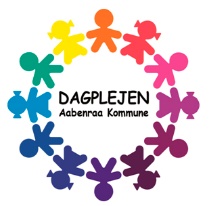 Skemaet skal udfyldes indenfor en periode på 14 dage.
Udfyldes når barnet er 1,5 årBarnets navn og fødselsdato:Dagplejers navn:1 – Gør det½ - Gør det nogle gange0 – Gør det ikke? – Ved ikke1Opmærksomhed 1 – 1½ år1½0?1Undersøger med stor interesse sine omgivelser (fx huller, æsker, hylder og skuffer)2Bliver opmærksom på farer3Har opmærksomhed overfor musik og sang4Tager sig ubevidst til et smertende sted5Kan finde et bestemt stykke legetøj blandt andet legetøj i en bunke6Udpeger kendte ting i billedbogen på den voksnes opfordring7Indgår i fælles opmærksomhed på baggrund af sproglig ytring2Hukommelse 1 – 1½ år1½0?1Genkender en genstand på et billede2Genkender kendte steder (fx bedsteforældrenes hus)3Ved at ting ikke ophører med at eksistere, selvom de bliver gemt4Vender tilbage til leg eller aktiviteter efter afbrydelse3Leg 1 – 1½ år1½0?1Nyder at stable klodser og bygge tårne, der kan vælte og genopbygges2Bruger hammerbræt3Beskæftiger sig med enkelte puslespil, og dele af sammensatte genstande4Trækker bevægeligt legetøj efter sig (fx legetøj på hjul, biler i snor)5Tager initiativ til ”give/tage” lege, eller ”puste/lyd” leg4Sprog og kommunikative kompetencer 1 – 1½ år1½0?1Udtrykker ønsker ved enkeltord og pegning (fx peger på maden og siger ”mer”)2Siger mange ord korrekt – oftest enkeltvis – men med betydning som var en hel sætning (fx ”far” kan betyde far kommer nu, det er fars eller far skal hjælpe mig)3Har et ordforråd på seks til ti ord4Har begyndende brug af udsagnsord5Udpeger tre legemsdele på opfordring (fx næse, mund, øjne)6Reagerer rigtigt på opfordringer (fx ”løft benet”, ”giv mig koppen”)5Sociale kompetencer 1 – 1½ år1½0?1Efterligner voksne i deres aktiviteter2Imiterer voksnes følelsesmæssige udtryk3Udtrykker hengivenhed eller fx vrede og jalousi 4Udtrykker medfølelse og andre følelser overfor andre børn5Viser tegn på selvopfattelse6Tager initiativ til ”give/tage” lege – fx ved at sige værsgo eller tak7Henter bestemte ting og viser dem frem8Iagttager andre børn med interesse9Søger øjenkontakt med kendte voksne, når der sker noget uventet6Selvkontrol 1 – 1½ år1½0?1Retter sig efter enkle påbud, uden den voksnes indgriben2Falder til ro ved at gribe om sit sovedyr, sin bamse eller andet3Giver ting til den voksne, som barnet forventer at få igen ved at sige ”tak”4Oplever skamfølelse og regulerer sig i forhold til hvad det må og ikke må7Grovmotorik 1 – 1½ år1½0?1Rejser sig og står uden støtte2Går alene med bredsporet gang3Bøjer sig fra stående stilling til hugsiddende og op igen uden støtte (tager noget op fra gulvet)4Står på tæer ved at holde fast i noget5Går op og ned på skrående underlag6Klatrer over forhindringer7Kører på ”scooter”8Går på knæene uden støtte fra hænder8Finmotorik 1 – 1½ år1½0?1Stabler, bygger og samler klodser og tager dem fra hinanden (fx stabler to-tre klodser oven på hinanden)2Hamrer med ting (fx krus, klods eller legetøjshammer)3Tegner med blyant eller andet midt på papiret (der ses begyndende vandrette og lodrette streger)4Tænder og slukker kontakt eller knapper (fx fjernbetjening)9Færdigheder i hverdagen 1 – 1½ år1½0?1Spiser selv med ske (har dog brug for lidt hjælp)2Drikker selv af kop3Begynder at hjælpe til ved afklædning (fx tager strømper af)